 
Regular Meeting of the Board of Directors of the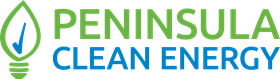 Peninsula Clean Energy Authority (PCEA)MinutesThursday, February 24, 2022
6:30 p.m.Zoom Video Conference and TeleconferenceCALL TO ORDERMeeting was called to order at 6:31 p.m. in virtual teleconference.ROLL CALLParticipating Remotely:	Dave Pine, San Mateo CountyRick DeGolia, Atherton, ChairJulia Mates, BelmontColeen Mackin, BrisbaneDonna Colson, Burlingame, Vice ChairRaquel Gonzalez, ColmaRoderick Daus-Magbual, Daly CityCarlos Romero, East Palo AltoSam Hindi, Foster CityHarvey Rarback, Half Moon BayLaurence May, HillsboroughTom Faria, Los BanosBetsy Nash, Menlo ParkAnders Fung, MillbraeTygarjas Bigstyck, PacificaMichael Smith, Redwood CityMarty Medina, San BrunoLaura Parmer-Lohan, San CarlosRick Bonilla, San MateoJames Coleman, South San FranciscoJohn Carvell, WoodsidePradeep Gupta, Director EmeritusJohn Keener, Director EmeritusAbsent:Warren Slocum, San Mateo CountyJeff Aalfs, Portola ValleyA quorum was established.PUBLIC COMMENTAnn SchneiderBart Pantoja, Building TradesACTION TO SET THE AGENDA AND APPROVE REMAINING CONSENT AGENDA ITEMSDirector Emeritus Gupta asked if Peninsula Clean Energy staff was considering collecting data on the permitting processes for building electrification in an effort to make these processes more streamlined in the future. Rafael Reyes, Director of Energy Programs, explained that many cities are moving their permitting process online and that Peninsula Clean Energy will be looking at in the future.Director Nash added her support of permitting improvements for the San Mateo County region. Director Fung noted a correction to the January 27, 2022 minutes which erroneously showed Director Ann Schneider as present at that meeting. MOTION: Director Bonilla moved, seconded by Director Rarback to set the Agenda, and approve Agenda Item Numbers 1-5, with changes as requested to Agenda Item 2.Adopt Finding Pursuant to AB 361 to Continue Fully Teleconferenced Committee Meetings Due to Health Risks Posed by In-Person MeetingsApproval of the Minutes for the January 27, 2022 Board of Directors MeetingsApproval of JPA (Joint Powers Authority) Weighted Voting Shares AllocationApproval of Reach Code Assistance ExtensionApprove Direction on California Community Power (CC Power) Board Meeting Action MOTION PASSED: 21-0 (Absent: San Mateo County, Portola Valley)

REGULAR AGENDACHAIR REPORTChair DeGolia shared information on the timing of Reach Code adoption in Atherton with the adoption of the 2022 California Building Codes.CEO REPORTJan Pepper, CEO, gave a report including an update on recruitment for the COO and CFO, California Community Power (CC Power) Long Duration Storage Project which will be brought forward at the February 25, 2022 CC Power Board meeting, updates on the Los Banos enrollment process which begins in April, and an update on the Remote Working Policy for Peninsula Clean Energy staff. Jan also shared that Peninsula Clean Energy would be distributing a letter of support for the CalCCA Transportation Electrification Bill. CITIZENS ADVISORY COMMITTEE REPORTMorgan Chaknova, Citizens Advisory Committee (CAC) Chair, gave a report including the results from the annual CAC survey, an updated working plan that will be brought to the full Peninsula Clean Energy Board in March, and a formal proposal that was submitted to the Peninsula Clean Energy Board Subcommittee on Decarbonization. Selection of Chair and Vice Chair of Peninsula Clean Energy Board of Directors (Action)Director Mates nominated Rick DeGolia and Donna Colson as Chair and Vice Chair, respectively. Director Mackin and Director Emeritus Gupta offered their support of this nomination.MOTION: Director Daus-Magbual moved, seconded by Director Mackin to select Rick DeGolia as Chair and Donna Colson as Vice Chair of the Peninsula Clean Energy Board of Directors. MOTION PASSED: 20-0 (Absent: San Mateo County, Colma, Portola Valley)Authorize New Peninsula Clean Energy Rates Effective April 1, 2022 With a Net 5% Discount in Generation Charges for ECOplus Compared to PG&E Generation Rates (Action)Leslie Brown, Director of Account Services, gave a presentation covering the PG&E rate change, effective March 1, 2022, the Power Charge Indifference Adjustment (PCIA) rate change, and the PG&E Generation rates. Leslie explained that the net impact would allow Peninsula Clean Energy to adjust generation rates for ECOplus. Director Carvell asked for clarification on the residential percent increase for PG&E system average bundled rates in comparison to last year’s rates. Leslie explained that the rate change would be closer to a 15% change for both T&D and generation rate changes. Vice Chair Colson asked for clarification on the changes to the ECO100 rates. Leslie explained that ECO100 would still maintain an increase of $0.01 per kWh when compared to the rates for ECOplus.Director Emeritus Gupta noted that Peninsula Clean Energy is currently tied to the PG&E rate structure and suggested that in the future it could be beneficial to look at cost-based rates than generation rate setting. Jan Pepper, CEO, explained that Peninsula Clean Energy is considering a cost-of-service study to explore cost-based rates versus rates that are tied to PG&E’s rates. Public Comment: Mark RoestMOTION: Director Faria moved, seconded by Director Pine to approve a Resolution to implement new Peninsula Clean Energy ECOplus rates effective April 1, 2022 to reflect a net 5% discount relative to March 1, 2022 PG&E rates.MOTION PASSED: 20-0 (Absent: San Mateo County, Colma, Portola Valley)Peninsula Clean Energy Labor Policy (Discussion)Jan Pepper, CEO, presented on Peninsula Clean Energy Policy 10, the Inclusive and Sustainable Workforce Policy including a recap of the policy objectives and its application for both Power Purchase Agreements (PPAs) with Third Parties and Energy Efficiency Projects. Jan went into further detail on two customer energy programs: the Low-Income Home Upgrade Program and the EV Ready Program. Director Bonilla asked for clarification on the PPA’s with third parties for solar + storage and what percentage were done with a Project Labor Agreement (PLA) and what percentage were done with Prevailing Wage.  Jan explained that the information being presented was gathered from responses to Requests for Offers (RFO) received by Peninsula Clean Energy in January 2022 and California Community Power (CC Power) in December 2021 for projects that are have not yet been built for solar + storage and that 80% of the offers received were offering a PLA, while 100% of the offers received would pay prevailing wage. Public Comment: Mark Roest, AbeDirector Carvell suggested considering expanding the pool of potential contractors to complete the work for the energy programs discussed to assist Peninsula Clean Energy in achieving its goals. Vice Chair Colson offered that through the work of the Diversity, Equity, Accessibility, and Inclusion (DEAI) Peninsula Clean Energy will have insight into vendor relationships and bidding procedures. Director Bonilla suggested that Peninsula Clean Energy may need to readjust the budget in order to attract more contractors. Public Comment: Mark Roest, David MauroUpdate on DEAI Process (Discussion)Shayna Barnes, Operations Specialist, gave an update on the Diversity, Equity, Accessibility and Inclusion (DEAI) Process including background on the project, information on the consultant, GCAP Services Inc., deliverables as outlined in the RFP, an update on the project status and the development of a DEAI survey. Director Smith noted that the Peninsula Clean Energy is working not only to meet the legislative requirements but to also be at the forefront of energy and social justice. Director Daus-Magbual expressed his gratitude to the Peninsula Clean Energy team for their work on this item and noted that Peninsula Clean Energy is setting the precedent for energy organizations to do this kind of work. Vice Chair Colson acknowledged the Citizens Advisory Commission who originally took on this work and brought it to the attention of the Peninsula Clean Energy Board. Vice Chair Colson also noted that Peninsula Clean Energy can create processes to serve as a model for other CCAs. Director Hindi expressed gratitude to Vice Chair Colson and Director Smith for their leadership in this project in striving for more than the legislative requirements. Director Mates expressed her appreciation for the work done to create a meaningful policy.  Chair DeGolia requested regular reports from the DEAI Subcommittee and suggested that the pace of the project be slow enough to ensure thoroughness. Director Bonilla expressed his gratitude for Peninsula Clean Energy taking on this project. Jan Pepper, CEO, thank the board for their support, and expressed her appreciation to Shayna Barnes, Kirsten Andrews-Schwind and Matthew Rutherford for their hard work. Director Parmer-Lohan expressed her gratitude and encouraged the DEAI Committee to be holistic in the search for barriers to entry. BOARD MEMBERS’ REPORTSNoneADJOURNMENTMeeting was adjourned at 8:08 p.m.JURISDICTIONBOARD MEMBERYESNOABSTAINABSENT San Mateo CountyDirector PineX San Mateo CountyDirector Slocumx AthertonDirector DeGoliaX BelmontDirector MatesX BrisbaneDirector MackinX BurlingameDirector ColsonX ColmaDirector GonzalezX Daly CityDirector Daus-MagbualX East Palo AltoDirector RomeroX Foster CityDirector HindiX Half Moon BayDirector RarbackX HillsboroughDirector MayX Los BanosDirector FariaX Menlo ParkDirector NashX MillbraeDirector FungX PacificaDirector BigstyckX Portola ValleyDirector Aalfsx Redwood CityDirector SmithX San BrunoDirector MedinaX San CarlosDirector Parmer-LohanX San MateoDirector BonillaX South San FranciscoDirector ColemanX WoodsideDirector CarvellXTotals212JURISDICTIONBOARD MEMBERYESNOABSTAINABSENT San Mateo CountyDirector PineX San Mateo CountyDirector SlocumX AthertonDirector DeGoliaX BelmontDirector MatesX BrisbaneDirector MackinX BurlingameDirector ColsonX ColmaDirector GonzalezX Daly CityDirector Daus-MagbualX East Palo AltoDirector RomeroX Foster CityDirector HindiX Half Moon BayDirector RarbackX HillsboroughDirector MayX Los BanosDirector FariaX Menlo ParkDirector NashX MillbraeDirector FungX PacificaDirector BigstyckX Portola ValleyDirector AalfsX Redwood CityDirector SmithX San BrunoDirector MedinaX San CarlosDirector Parmer-LohanX San MateoDirector BonillaX South San FranciscoDirector ColemanX WoodsideDirector CarvellXTotals203JURISDICTIONBOARD MEMBERYESNOABSTAINABSENT San Mateo CountyDirector PineX San Mateo CountyDirector SlocumX AthertonDirector DeGoliaX BelmontDirector MatesX BrisbaneDirector MackinX BurlingameDirector ColsonX ColmaDirector GonzalezX Daly CityDirector Daus-MagbualX East Palo AltoDirector RomeroX Foster CityDirector HindiX Half Moon BayDirector RarbackX HillsboroughDirector MayX Los BanosDirector FariaX Menlo ParkDirector NashX MillbraeDirector FungX PacificaDirector BigstyckX Portola ValleyDirector AalfsX Redwood CityDirector SmithX San BrunoDirector MedinaX San CarlosDirector Parmer-LohanX San MateoDirector BonillaX South San FranciscoDirector ColemanX WoodsideDirector CarvellXTotals203